Final Project Report GuidanceThe Community Partnership Program requires all funded projects to submit a final project report 30 days after the project end date.  Prior to submitting the final project report, first-time grantees are encouraged to meet with a CPP team member for a final project report consultation (see details below) to ensure the report is completed correctly.The final project report is comprised of demographic and narrative questions, answered in our grant management online portal. The questions are below to help you prepare answers before submitting online. Where applicable, adhere to the stated word limits.  We use this data to create a variety of reports for groups such as CPP grantees and stakeholders, OHSU leadership, the Oregon State Legislature, the NIH National Cancer Institute, and in the Program Impact section of our website. Thank you for providing the most accurate data possible to support these many reporting needs!  Submitting a final project reportFor questions about using the portal, contact Devra O’Gara at KnightCancerCRO@ohsu.eduLogin to our applicant and grantee portal Go to https://webportalapp.com/sp/ohsu-cpp  If you have previously logged into the portal: Login using the email address we used to contact you and the password you created when you set up an account (if applicable). If you have not logged in before (or have forgotten your password), create a new password using the “Forgot your password?” link.  Do not use the “Sign up” button under “Need an Account”.  An account is already set up for you. 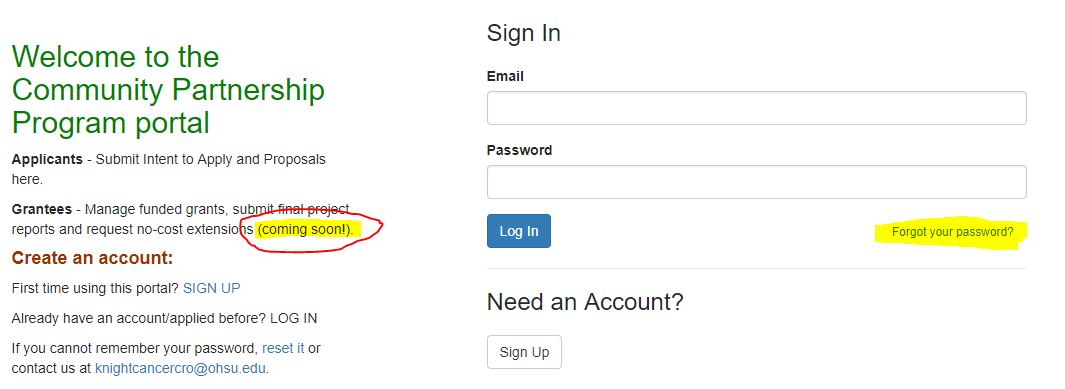 Review your “Applicant and Organization Profile” to ensure it is up to date. Click the pencil icon on the right to review and edit it. The eye icon is review only.Find your proposal with “Final Project Report” under it: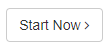 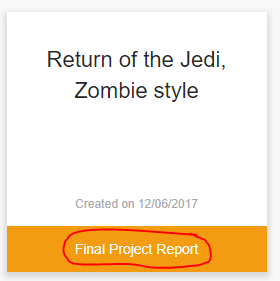 Click the “Final Project Report” text to open the form.  Click the “Start Now” button next to the final project report or Supporting Documents sections to begin that section.   First time grantees are encouraged to contact us 30 days before the project end date to set up a final project report (FPR) consultation. This consultation supports you in completing the report in a manner to support accurate reporting and is an opportunity to discuss any questions before the FPR due date. To schedule, contact the CPP team at knightcancercro@ohsu.edu. A few days before the consultation, draft responses to all the questions and save the report as a draft. Your consultant will review this information before the meeting. If you are unsure of how to complete a question/section, note that in the relevant field, and/or notify the person who contacts you to set up the consultation (mostly likely to be Blanca Cisneros).Submit the Final Project Report.  Complete all questions in the online form, following the online guidance.Upload supporting documents: Data summaries Evaluation and planning tools Outreach and engagement materials  Project images/photographsTier 1 Action Plan (Tier 1 only)FINAL PROJECT REPORT TEMPLATE Provide the following summary of your project’s activities, outcomes, successes and challenges during the grant period via the online final project report form.This template is provided to help you to prepare the information to submit via the supplemental Excel spreadsheet and online form. It requires completion of tables and narratives. Responses should indicate actual participation/activities for your project. If a question is not applicable to your project, indicate with N/A or check “Not Specified”. Which type of project is this proposal?  Select “Tiered grant” to see the correct question set. If unsure, contact us. Tiered GrantSpecial Call, Cancer Screening PromotionSpecial Call, COVID-19Special Call, Step it up! SurvivorsCommunity Action Model Responses below should not exceed 350 words.  In free-text fields, enter only plain text. Please do not use bullet points or special characters.OBJECTIVES What was the overall goal for this project? How many objectives did this project have? (Tiers 2 and 3, refer to objectives template submitted with your funded proposal. Tier 1, list the primary goal/objective of the project, based on your funded proposal. Enter a number between 1 and 6)For the number of objectives selected above the appropriate number of question sets will appear, following this format:Objective 1a: Enter the objective from the proposal objectives template Example: Distribute FIT kits to 100 adult patients by end of grant period.Objective 1b: List the actual activities for this objective Example: Deliver educational sessions in four rural counties to increase readiness to be screened via FIT kit among eligible participants. Objective 1c: List the target audiences engaged during this objective. Example: Patients; Adults age 50+Objective 1d: Briefly describe the actual outcomes (E.g. changes in knowledge, attitudes or behaviors, if applicable) for this objective. If you did not meet this objective, explain here.  Example: Held 5 education sessions reaching 250 participants in three counties. 150 participants were eligible for screening, and of these 90% (n=135) agreed to be tested and received a FIT kit. Of this, 87 (63%) FIT kits were returned for analysis.Objective 1e: Describe any changes to the objective and/or outcomes from the original proposal and provide a justification for the change.   Example: None. We met the objective of distributing FIT kits to 100 adult patients. Oregon counties: In which Oregon counties did your project take place? If open to anyone in Oregon, select Not specified.PROJECT REACH: PARTICIPANTSThis section is applicable to projects that conducted activities involving participation from individuals. (Note: Do not include collaborators/partners who worked on the development, execution or evaluation of your project. You will report on these in the Collaboration/Partnerships section below.)Did you count unique individuals and/or key stakeholders engaged through project activities? (Yes/No) If yes: 4a. Enter the unique count of individuals and/or key stakeholders engaged through project activities. E.g., if the same person took part in three activities, they would be counted once. Did you count the cumulative individuals and/or key stakeholders engaged through project activities? (Yes/No) If yes: 5a. Enter the cumulative count of individuals and/or key stakeholders engaged through project activities. E.g. If one person took part in three activities, they would be counted three times. Describe any major differences between proposed and actual participation/engagement from your target audience(s) EVALUATION/ASSESSMENTSelect the methods you used to gather data and/or evaluate the success and impact of your project. Select all that apply. a. Focus groupsb. Follow-up trackingc. Interviewsd. Observationale. Patient/participant data f. Patient/staff logsg. Pre/Post testh. Previously collected and/or publicly available data i. Survey (E.g. satisfaction, etc…)j. OtherFor each evaluation method selected above, the question set below will appear: Complete a question set for each evaluation method selected above. In the supporting documents step, upload a sample of each tool used, ensuring participant data is NOT included. For example, if you conducted interviews, upload the interview question guide. Describe the evaluation method used, including why you chose this method. What were the results?How do the results inform what you learned from your project? Tier 1: what did you learn about the needs of your community? Tier 2: what did you learn about the implementation, feasibility, and/or acceptability of your project? Tier 3: what did you learn about the effectiveness of your project, as measured through outcomes? How do you plan to use these results moving forward? For example, how do you plan to share them with your stakeholders? How do you plan to use them within your organization?COLLABORATION/PARTNERSHIPSSignificant collaborators/partners include either key individuals or organizations that contributed meaningfully in the development, execution or evaluation of your project. Enter the total number of partners on this project, up to 20.   If there were no partners, enter “0”. For the number of partners selected above, up to eight, the appropriate number of question sets will appear. For up to the eight most-significant collaborators, complete following question set for each partner. If you worked with more than one person in an organization, count that organization only once.a. Partner 1: Name of partner b. Partner 1: Is this partner an individual or an organization?IndividualOrganizationc. Partner 1: Is the relationship new or existing? NewExistingd. Partner 1: What was this partner’s primary role?Collaborative ResearchFinancialFormal RelationshipIn-Kind (Networking/ Information Exchange)In-Kind (Personnel)In-Kind (Service /Equipment)Joint Program SponsorshipOther e. Partner 1: Describe this partner’s contribution to the project (max. 100 words)NARRATIVE QUESTIONSSUCCESSES CHALLENGES AND LESSONS LEARNEDDescribe the project’s successes and/or strengths Describe any accomplishments or benefits to your organization or community that were not anticipated during project planning (e.g. additional funding, recognition/awards, etc.)Describe any barriers faced in reaching the target audience/population (if applicable)Describe any major challenges and lessons learnedFUTURE PLANS What efforts or strategies are being developed to ensure project sustainability, if applicable?How likely is this project to be active in one year from now? Highly likely | Somewhat Likely | Neutral | Not very likely | Not likely | Not applicableExplain why the project is or is not likely to be active one year from now. OTHER INFORMATIONIndicate how helpful you found the following Community Partnership Program training and technical assistanceEvaluation planning consultation and support: Very helpful | Somewhat helpful | Neutral | Not very helpful | Not helpful| Not applicableHuman Subjects Protection/IRB assistanceVery helpful | Somewhat helpful | Neutral | Not very helpful | Not helpful| Not applicableGrantee conferenceVery helpful | Somewhat helpful | Neutral | Not very helpful | Not helpful| Not applicablePutting Public Health Evidence in Action training modules (Available on the How to Apply page of our website.)Very helpful | Somewhat helpful | Neutral | Not very helpful | Not helpful| Not applicableDescribe how the training or technical assistance listed above did or did not support you and/or your organization during this project.Describe any opportunities in which your team utilized these skills outside of your Community Partnership Program project. Examples might include writing new grants, evaluating other projects, etc.What additional training or technical assistance by Knight Cancer Institute would enhance the success of this project? Share a story or anecdote that describes how your project impacted your community.Are you interested in being a contact for communications, marketing or media related information? Yes (Provide media contact’s full name, title and email address)NoDo you plan to apply for another Community Partnership Program grant for this project?Yes, in same tierYes, in new tierUndecidedNo (Briefly describe why.)SUBMIT SUPPORTING DOCUMENTSIn the “Supporting Documents” step, upload example materials developed/distributed in support of this project plus photos/images that CPP could use in promotional materials. Categories and examples include:Data summaries to support your results (table, visualization, etc.) Ensure all personal health information/identifiers are removed before submitting. Evaluation and planning tools* (surveys, logs, focus group guides, etc…)Outreach and engagement materials (flyers, brochures, etc.) Project photos/images Upload images that CPP is authorized to use in marketing or promotional materials, such as our website.Tier 1 Action Plan (Tier 1 only)*Contact us if you need support and are not already in communication with an evaluation support specialist, OHSU or otherwise. Baker BentonClackamasClatsopColumbiaCoosCrookCurryDeschutesDouglasGilliamGrantHarneyHood RiverJacksonJeffersonJosephineKlamathLakeLaneLincoln LinnMalheurMarionMorrowMultnomahPolkShermanTillamookUmatillaUnionWallowaWascoWashingtonWheelerYamhillNot Specified